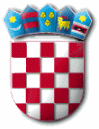 Na temelju članka 24. stavka 6. Zakona o službenicima i namještenicima u lokalnoj i područnoj (regionalnoj) samoupravi („Narodne novine“ broj 86/08, 61/11 i 4/18) pročelnica Jedinstvenog upravnog odjela Općine Punat donosiODLUKUo poništenju Oglasa za prijam u službu u Jedinstveni upravni odjel Općine PunatI.	Poništava se Oglas za prijam u službu na određeno vrijeme, na radno mjesto referent za pisarnicu i pismohranu u Jedinstvenom upravnom odjelu Općine Punat KLASA:112-03/18-01/1, URBROJ:2142-02-03/2-18-1 objavljen na stranicama Hrvatskog zavoda za zapošljavanje te web stranici i oglasnoj ploči Općine Punat dana 11. lipnja 2018. godine.II.	Protiv ove Odluke nije dopušteno podnošenje pravnih lijekova sukladno članku 24. stavku 5. Zakona o službenicima i namještenicima u lokalnoj i područnoj (regionalnoj) samoupravi.III.	Ova Odluka stupa na snagu danom donošenja, a objavit će se na web stranici Općine Punat.								                PROČELNICA								          Nataša Kleković, dipl.iur.R E P U B L I K A   H R V A T S K APRIMORSKO – GORANSKA ŽUPANIJAOPĆINA PUNATJEDINSTVENI UPRAVNI ODJELKLASA: 112-03/18-01/1URBROJ: 2142-02-03/2-18-12Punat, 11. srpnja 2018. godine